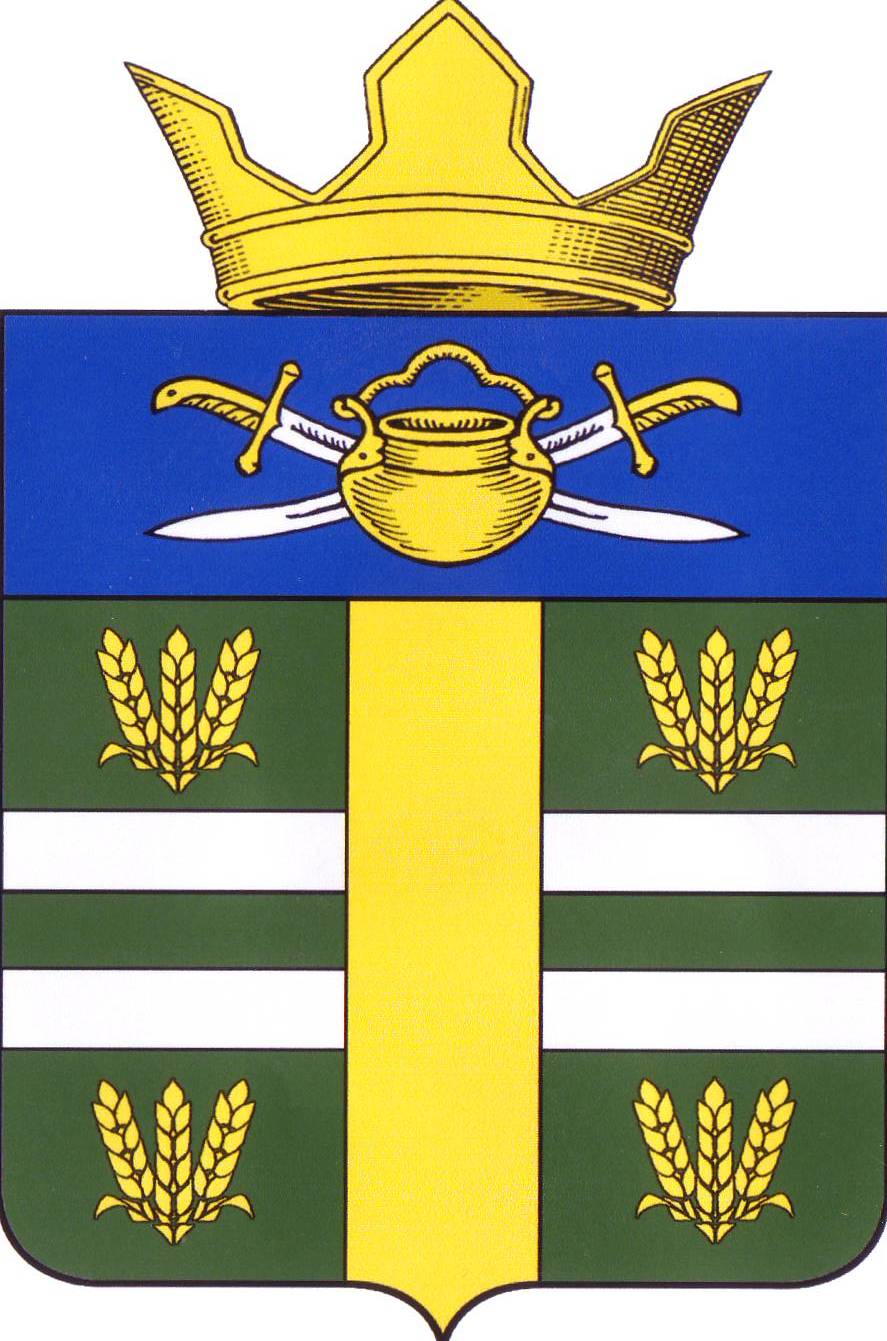 АДМИНИСТРАЦИЯПОПЕРЕЧЕНСКОГО СЕЛЬСКОГО ПОСЕЛЕНИЯКОТЕЛЬНИКОВСКОГО МУНИЦИПАЛЬНОГО РАЙОНАВОЛГОГРАДСКОЙ ОБЛАСТИПОСТАНОВЛЕНИЕОт 15.10.2018 г.                                              № 54О комиссии по обеспечению безопасности дорожного движения Попереченского сельского поселения Котельниковского муниципального района Волгоградской области  В соответствии с постановлением Правительства Российской Федерации от 25 апреля 2006 г. № 237 «О правительственной комиссии по обеспечению безопасности дорожного движения», постановлением Губернатора Волгоградской области от 01 июня 2015 г. № 472 «О комиссии по обеспечению безопасности дорожного движения Волгоградской области», руководствуясь Уставом Попереченского сельского поселения Котельниковского муниципального района Волгоградской области,п о с т а н о в л я е т:Образовать комиссию по обеспечению безопасности дорожного движения Попереченского сельского поселения Котельниковского муниципального района Волгоградской области и утвердить её состав согласно Приложению 1.Утвердить Положение о комиссии по обеспечению безопасности дорожного движения Попереченского сельского поселения Котельниковского
муниципального района Волгоградской области согласно Приложению 2.Настоящее постановление вступает в силу с момента его обнародования и подлежит размещению на сайте администрации Попереченского сельского поселения Котельниковского муниципального района Волгоградской области.	 Глава Попереченского с/п	Корниенко А.Н.		                                                                                                     Утверждён                                                                                         Постановлением	                                                                                  Администрации Попереченского                                                                                                                            сельского поселения                                                                                                                                                               от 15.10.2018г. № 54                                                                                  (Приложение 1) 	                                             СОСТАВ	комиссии по обеспечению безопасности дорожного движения Попереченского сельского поселения Котельниковского муниципального района Волгоградской области	                                                                                                        Утверждено	                                                                              постановлением администрации	                                                                              Попереченского сельского                                                                                                                                                      поселения                                                                                                                                                                                                                                     от 15.10.2018г.  № 54                                                                              (Приложение 2)ПОЛОЖЕНИЕо комиссии по обеспечению безопасности дорожного движения Попереченского сельского поселения Котельниковского
муниципального района Волгоградской областиКомиссия по обеспечению безопасности дорожного движения Попереченского сельского поселения Котельниковского муниципального района (далее именуется - комиссия) является местным координационным органом в сфере обеспечения безопасности дорожного движения на территории Попереченского сельского поселения Котельниковского
муниципального района Волгоградской области.Комиссия руководствуется в своей деятельности Конституцией Российской Федерации, федеральными конституционными законами, федеральными законами, актами Президента Российской Федерации, Правительства Российской Федерации, законами Волгоградской области, постановлениями и распоряжениями Губернатора Волгоградской области, Уставом Попереченского сельского поселения Котельниковского
муниципального района, постановлениями и распоряжениями главы Попереченского сельского поселения Котельниковского муниципального района Волгоградской области, постановлениями и распоряжениями Администрации Попереченского сельского поселения Котельниковского муниципального района Волгоградской области, настоящим Положением.Основными задачами комиссии являются:а) обеспечение согласованных действий органов местного самоуправления Попереченского сельского поселения Котельниковского
муниципального района Волгоградской области по реализации основных направлений государственной политики в сфере обеспечения безопасности дорожного движения на территории Попереченского сельского поселения Котельниковского муниципального района Волгоградской области;б) координация деятельности органов местного самоуправления Попереченского сельского поселения Котельниковского
муниципального района Волгоградской области по реализации федеральных, областных и муниципальных программ обеспечения безопасности дорожного движения на территории Попереченского сельского поселения Котельниковского
муниципального района Волгоградской области;в) совершенствование механизмов координации органов местного самоуправления Попереченского сельского поселения Котельниковского
муниципального района Волгоградской области, а также повышение эффективности взаимодействия с заинтересованными организациями и общественными объединениями по вопросам обеспечения безопасности дорожного движения на территории Попереченского сельского поселения Котельниковского муниципального района Волгоградской области.Комиссия в целях реализации возложенных на неё задач выполняет следующие основные функции:а) рассматривает состояние безопасности дорожного движения в Попереченском сельском поселении и другие вопросы, связанные с оценкой ситуации в сфере безопасности дорожного движения;б) организует изучение причин возникновения дорожно-транспортных происшествий;в) рассматривает предложения территориальных органов федеральных органов исполнительной власти, органов исполнительной власти Волгоградской области, органов местного самоуправления Попереченского сельского поселения, заинтересованных организаций и общественных объединений по вопросам:реализации государственной политики в области обеспечения безопасности дорожного движения на территории Попереченского сельского поселения;совершенствования государственной системы обеспечения безопасности дорожного движения на территории Попереченского сельского поселения;обеспечения правового регулирования в области обеспечения безопасности дорожного движения на территории Попереченского сельского поселения;г) определяет с учётом поступивших предложений приоритетные направления деятельности по предупреждению дорожно-транспортных происшествий и снижению тяжести их последствий;д) рассматривает вопросы разработки местных и реализации федеральных и областных программ повышения безопасности дорожного движения;е) рассматривает обоснования потребности в финансовых и материально- технических ресурсах для реализации мероприятий в области обеспечения безопасности дорожного движения;ж) осуществляет взаимодействие со средствами массовой информации по вопросам освещения проблем безопасности дорожного движения.Комиссия по вопросам, отнесённым к её компетенции, имеет право:а) заслушивать на своих заседаниях представителей территориальных органов федеральных органов исполнительной власти, органов исполнительной власти Волгоградской области и органов местного самоуправления Попереченского сельского поселения и принимать соответствующие решения;б) запрашивать у органов местного самоуправления Попереченского сельского поселения материалы и информацию, необходимые для работы комиссии;в) привлекать в установленном порядке к работе комиссии представителей заинтересованных территориальных органов федеральных органов исполнительной власти, органов исполнительной власти Волгоградской области, органов местного самоуправления Попереченского сельского поселения, научных, общественных и других организаций, а также специалистов;г) создавать рабочие группы по отдельным направлениям деятельности комиссии.Состав комиссии утверждается постановлением администрации Попереченского сельского поселения.Комиссия осуществляет свою деятельность в соответствии с регламентом и планами работ, которые принимаются на заседании комиссии и утверждаются её председателем. Порядок работы комиссии по отдельным вопросам определяется её председателем.Заседание комиссии проводит председатель комиссии, а в его отсутствие заместитель председателя комиссии. Заседания комиссии проводятся не реже одного раза в квартал. Также в случае необходимости могут проводиться внеочередные заседания комиссии.Заседание комиссии считается правомочным, если на нём присутствует более половины её членов. Члены комиссии участвуют в её заседании без права замены. В случае отсутствия члена комиссии на заседании он имеет право изложить своё мнение по рассматриваемому вопросу в письменной форме.Решения комиссии принимаются открытым голосованием и считаются принятыми, если за них проголосовали более половины членов комиссии, присутствующих на заседании. При равенстве голосов членов комиссии голос председательствующего на заседании является решающим.Решения комиссии оформляются протоколами заседаний, которые подписывает председательствующий на заседании.Члены комиссии имеют право контролировать работу по предупреждению дорожно-транспортных происшествий, проводимую организациями независимо от формы собственности, в том числе предприятиями транспорта, дорожного и коммунального хозяйства, учебными заведениями, общественными организациями, органами внутренних дел и другими учреждениями на территории Попереченского сельского поселения.Выполнение текущей работы и ведение делопроизводства комиссии возлагаются на секретаря комиссии. Секретарь комиссии принимает непосредственное участие в подготовке материалов по включенным на рассмотрение комиссии вопросов; знакомится с документами и выполнением мероприятий по предупреждению дорожно-транспортных происшествий.Организационно-техническое обеспечение комиссии осуществляет Администрация Попереченского сельского поселения.Корниенко  А. Н.-глава Попереченского сельского поселения, Котельниковского муниципального района, Волгоградской области, председатель комиссииШугаева М. О.-Главный специалист администрации Попереченского сельского поселения, Котельниковскоо муниципального района, Волгоградской области, секретарь комиссииЧлены комиссии:Сергиенко Т.А.-Ведущий специалист администрации Попереченского сельского поселения, Котельниковского муниципального  района, Волгоградской областиСулейманова И. Б.-Специалист 2 категории администрации Попереченского сельского поселения, Котельниковского муниципального района, Волгоградской областиБоброва А. В.-Специалист 1 категории администрации Попереченского сельского поселения, Котельниковского муниципального района, Волгоградской областиРахметова З. Л.-Депутат Попереченского сельского поселения, Котельниковского муниципального района, Волгоградской области